Formularz zgłoszeniowy projektów do zrealizowania w ramach Wrocławskiego Budżetu Obywatelskiego 2015 Zgodnie z art. 24 ust. 1 ustawy z dnia 29 sierpnia 1997 r. o ochronie danych osobowych (Dz. U. z 2014 r., poz. 1182 z późn. zm.), przyjmuję do wiadomości, że: administratorem tak zebranych danych osobowych jest Gmina Wrocław, pl. Nowy Targ 1-8, 50-141 Wrocław; dane będą przetwarzane w celu realizacji konsultacji Wrocławski Budżet Obywatelski 2015; dane nie zostaną udostępnione innym podmiotom; podanie danych jest dobrowolne; mam prawo dostępu do treści swoich danych oraz ich poprawiania wraz z prawem do kontroli przetwarzania danych zawartych w zbiorze zgodnie z art. 32 ustawy z dnia 29 sierpnia 1997 r. o ochronie danych osobowych (Dz. U. z 2014 r., poz. 1182 z późn. zm.).Oświadczam jednocześnie, że podane przez mnie dane są prawdziwe.1. Informacje o projekcieNazwa projektu: (do 200 znaków ze spacjami) Lokalizacja projektu: adres: numer geodezyjny działki (na podstawie www.geoportal.wroclaw.pl): Do projektu można załączyć szkic sytuacyjny lub zdjęcie terenu/obiektu, którego dotyczy projekt2. Uzasadnienie (należy opisać projekt/pomysł, uzasadnić potrzebę jego realizacji, wskazać beneficjentów)3. Szacunkowy kosztorys4. Dane lideraimię i nazwisko:adres kontaktowy:telefon:e-mail:Wyrażam zgodę na kontakt ze mną poprzez pocztę elektroniczną 5. Uwagi											……………………………         PodpisSkładowe projektuKoszt (brutto)1.2.3.4.Razem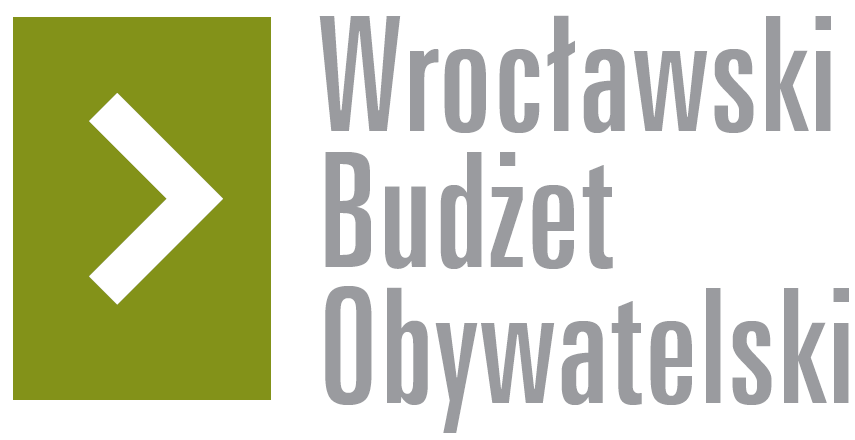 